ORIËNTEREN OP LEIDING GEVENBeste,Dank voor je interesse in onze leiderschapsopleiding ‘Oriënteren op leiding geven’.Hieronder vind je eerst informatie over aanmelding, inschrijving en deelname aan de gewenste opleiding.Daarna volgt het eigenlijke aanmeldingsformulier. Hartelijke groeten,Veronique Cappaert - OpleidingsverantwoordelijkeCindy van den Berghe - BalanssecretariaatVAN AANMELDING OVER INSCHRIJVING TOT DEELNAME:Stap 1: Vul hieronder je aanmeldingsgegevens in.Stap 2: Bezorg het aanmeldingsformulier digitaal terug t.a.v. Veronique Cappaert - v.cappaert@telenet.be .(Enkel digitaal aangeboden aanmeldingsformulieren worden behandeld). Je krijgt op korte termijn antwoord dat je zegt of  je definitief kan inschrijven en hoe je dat concreet kan doen.Stap 3: Bij toelating mailt Cindy van den Berghe van het Balanssecretariaat je de inschrijvingsformulieren.Stap 4: Vervul de inschrijvingsvoorwaarden voor deze module: vul het inschrijvingsformulier in; bezorg het inschrijvingsformulier, een kopie van je identiteitskaart en een kopie van je diploma Hoger Secundair onderwijs of Hoger Onderwijs aan het Balanssecretariaat; betaal het inschrijvingsgeld. Stel niet uit om in te schrijven want indien het aantal kandidaten de maximumgrootte van de opleidingsgroep overschrijdt, dan gelden volgende criteria voor toelating: datum van aanmelding + tijdstip waarop betaald werd. Stap 5: Een aantal dagen voor de start  van de module krijg je nog een uitnodigingsbrief toegestuurd met praktische info.Stap 6: Je bent van harte welkom bij de start van de module!Cindy van den Berghe van het Balanssecretariaat is telefonisch bereikbaar op maandag, dinsdag, donderdag van 8u15 tot 13u15 en van 14u00 tot 16u15. Op vrijdag zijn wij van 8u15 tot 13u15 telefonisch te bereiken: Balans/VSPW, Edgard Tinelstraat 92, 9040 Gent, tel: 09 218 89 39, fax: 09 229 22 53, balans@vspw.be .Op het Balanssecretariaat kan je ook terecht met administratieve vragen over betaald educatief verlof, opleidingscheques,...AANMELDINGSFORMULIER ORIËNTEREN OP LEIDING GEVEN
DUID JE KEUZE AAN.Dank bij voorbaat,Namens VSPW/BalansVeronique Cappaert, opleidingsverantwoordelijke ‘Oriënteren op leiding geven’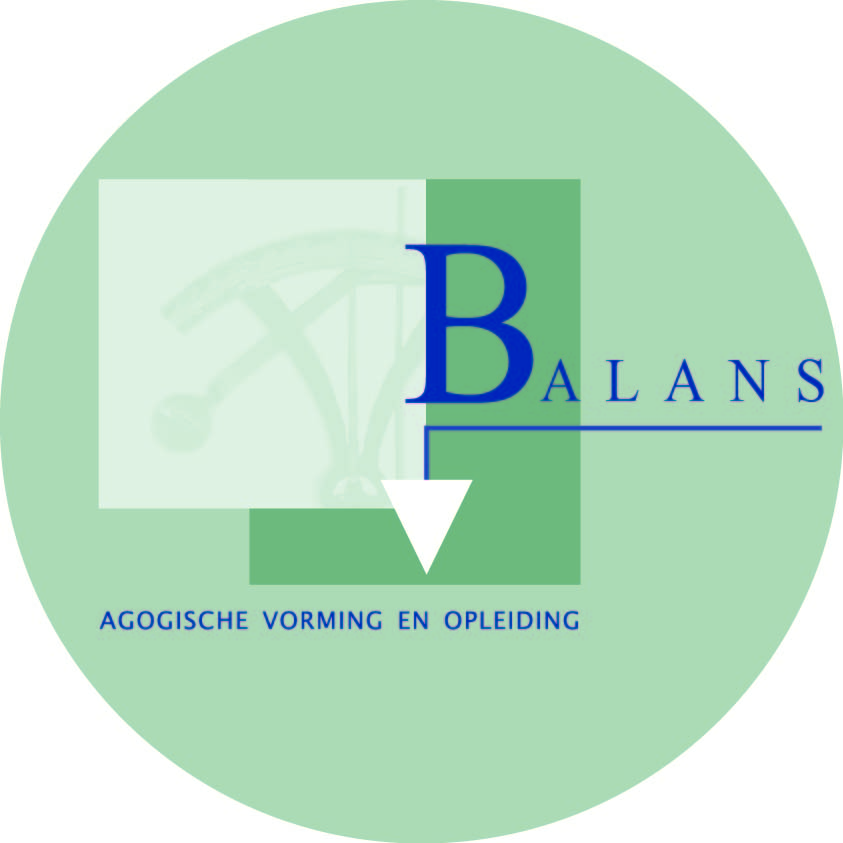 CVO Vormingsleergang voor Sociaal en Pedagogisch Werk - Gent vzwCVO Vormingsleergang voor Sociaal en Pedagogisch Werk - Gent vzwEdgard Tinelstraat 929040 Gent (Sint-Amandsberg)tel.: 09 218 89 39fax: 09 229 32 55balans@vspw.bewww.balansgent.beEdgard Tinelstraat 929040 Gent (Sint-Amandsberg)tel.: 09 218 89 39fax: 09 229 32 55balans@vspw.bewww.balansgent.bePERSOONLIJKE GEGEVENS (Vul in.)PERSOONLIJKE GEGEVENS (Vul in.)Naam + voornaamAdresGSMTelefoonMailadresGeboortedatumGEGEVENS OVER DE ORGANISATIE EN AFDELING WAAR JE WERKT (Vul in.)GEGEVENS OVER DE ORGANISATIE EN AFDELING WAAR JE WERKT (Vul in.)Naam organisatieNaam afdelingAdresTelefoonMailadresNaam sectorAangeboden dienstverleningDoelgroep(en)GEGEVENS OVER JE HUIDIGE FUNCTIE (Vul in.)GEGEVENS OVER JE HUIDIGE FUNCTIE (Vul in.)Naam huidige functieOmschrijving huidige functie-inhoud (kort) + aantal jaren werkzaam in deze functieOmschrijving van de plaats van je functie in de organisatieGENOTEN VOOROPLEIDING EN BIJSCHOLINGEN (Vul in.)MOTIVATIE & VERWACHTINGEN (Vul in.)Wat zijn je overwegingen, beweegredenen en verwachtingen om aan deze opleiding deel te nemen ?Hoe staat men in je werksituatie (directie, je rechtstreeks leidinggevende, je collega’s, …) tegenover je deelname aan deze opleiding? Komt je werkgever op een of andere manier tussen in de onkosten (financieel of via het ter beschikking stellen van tijd)Heb je al modules gevolgd in Balans ? Welke? Markeer deze.Leiderschap nader bekeken + supervisie 1Medewerkers leidenEen team leidenBeleid makenAndere vierdaagse modules ………………………………………………………..   Ik ga voor het vaste traject en schrijf me in voor de vier modules van het eerste jaarIk ga voor het vaste traject en schrijf me in voor de vier modules van het eerste jaarKruis aan voor het geheelModulesLeiderschap nader bekeken Supervisie 1Medewerkers leidenBeleid makenIk ga voor snoepmodulesIk ga voor snoepmodulesMaak een keuze uit ons gevarieerd aanbod van vierdaagse modules en schrijf in via het inschrijvingsformulier van de gekozen module.Kruis aan indien van toepassing voor jouKruis aan indien van toepassing voor jouIk volg ‘oriënteren op leiding geven’ als kaderopleiding voor hoofdverpleegkundigeIk heb geen vragen meer en wil onmiddellijk inschrijven voor de gewenste opleiding.Ik heb nog enkele vragen waar ik graag via mail of telefoon antwoord op krijg alvorens ik beslis in te schrijven.Vragen:…Ik heb nog enkele vragen die ik graag aftoets in een gesprek met de opleider. Ik neem contact op met het Balanssecretariaat om een afspraak te maken.